Manuál k pripojeniu  OFFICE 366Na tomto linku je pekne vysvetlený postup:https://www.youtube.com/watch?v=rLl_6TwrBXAalebo  môžete využiť tento postup:1 krok: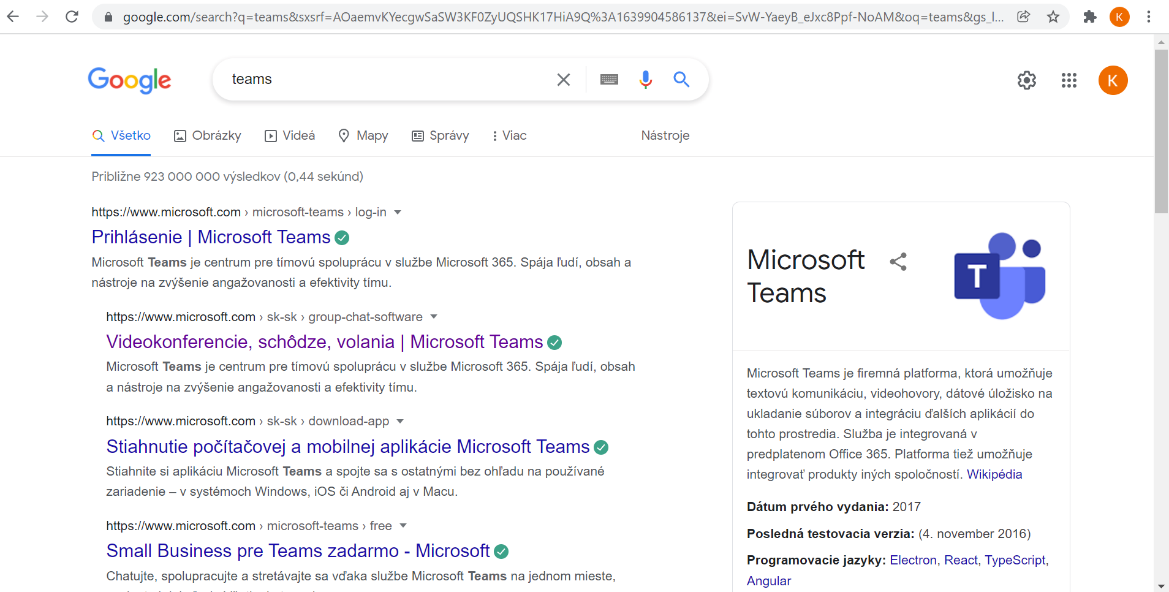 2. krok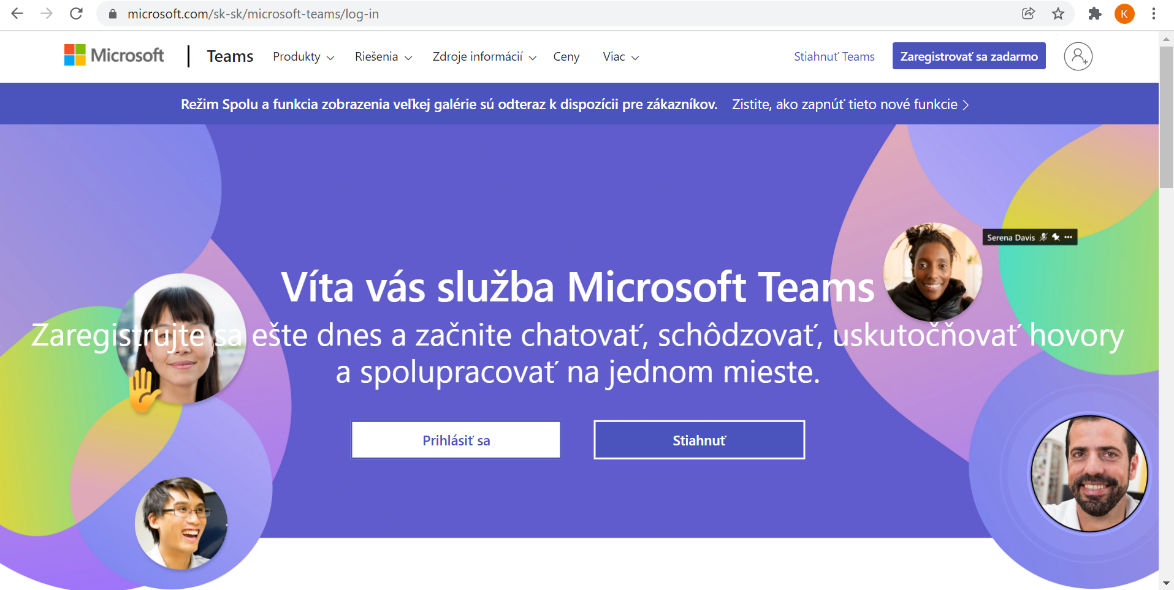 3. krok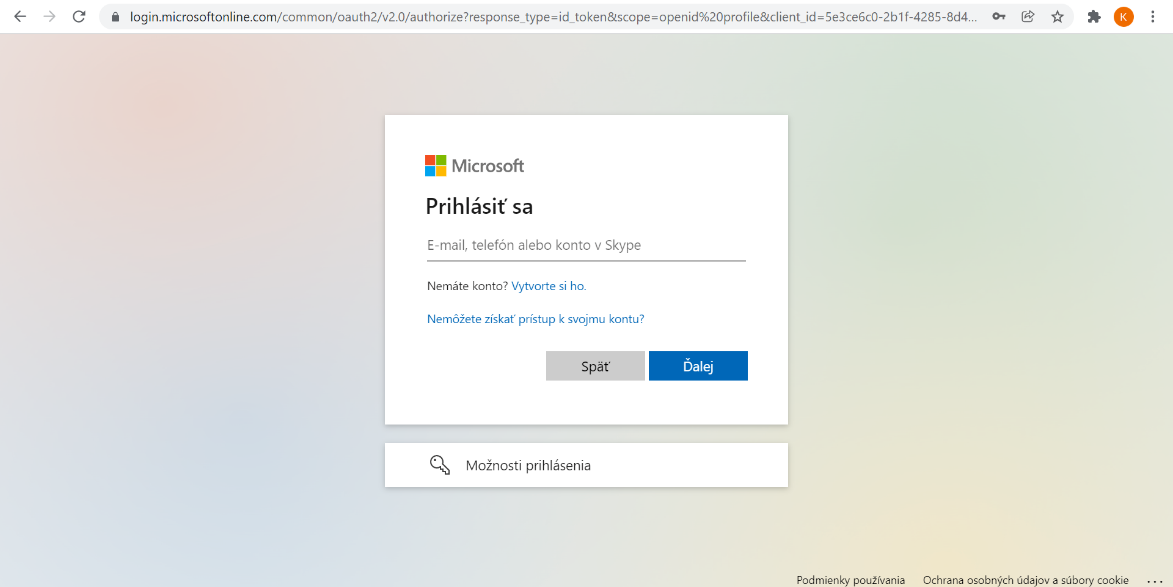 4.krok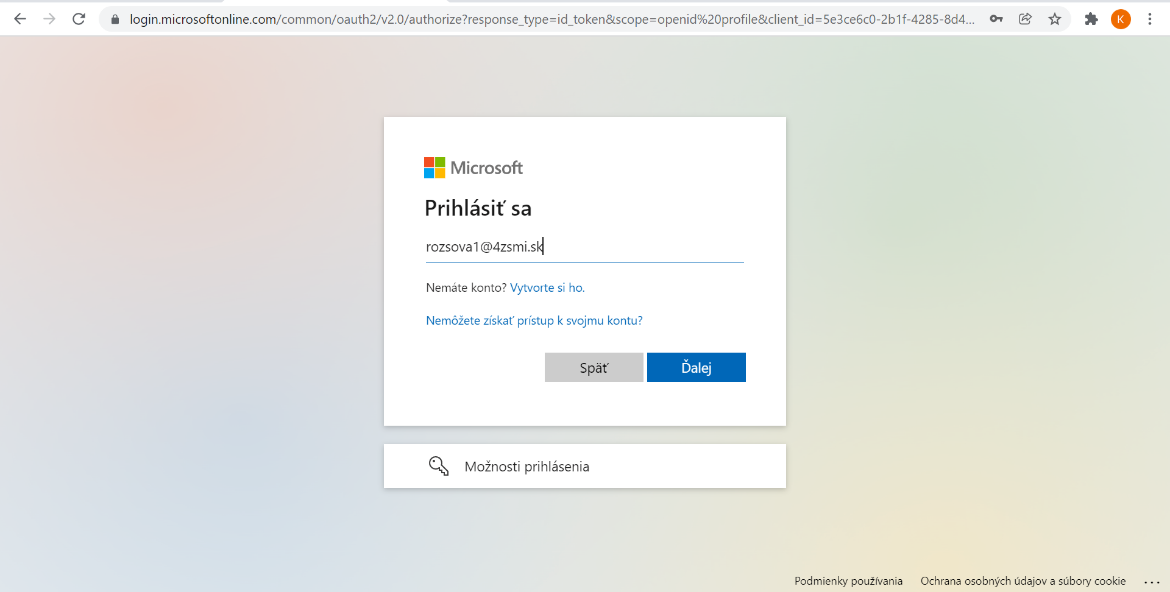 5.krok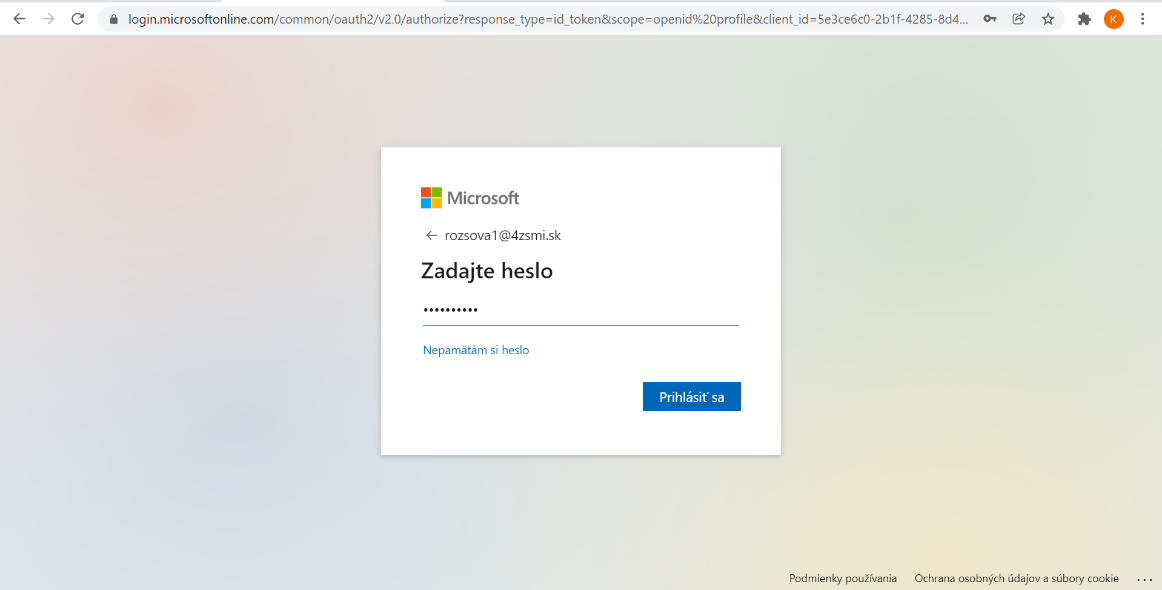 6.krok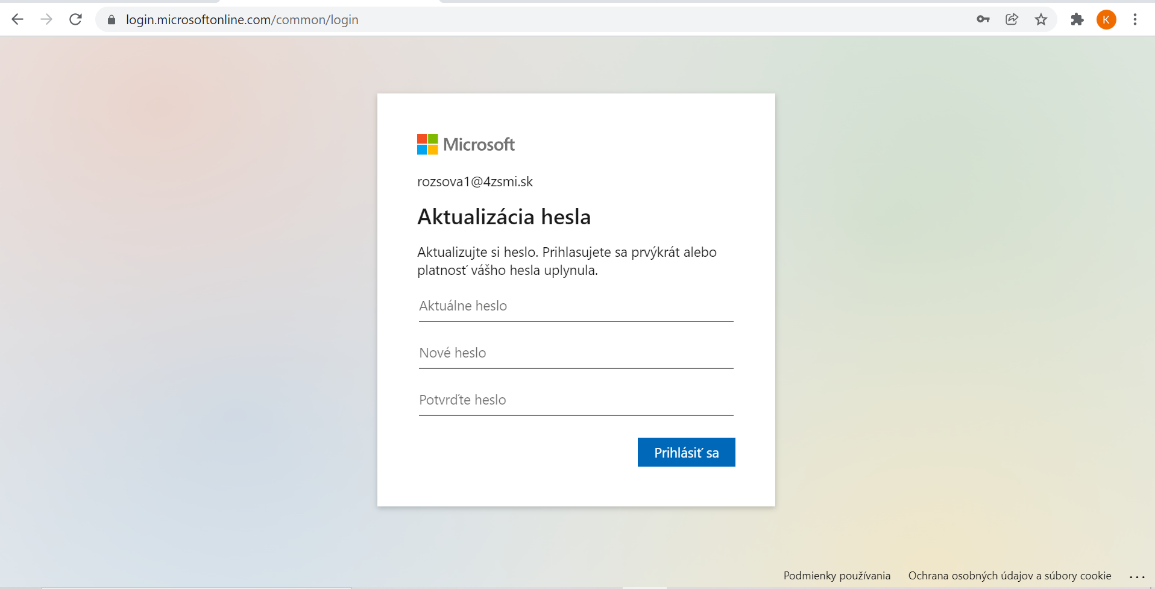 7.krok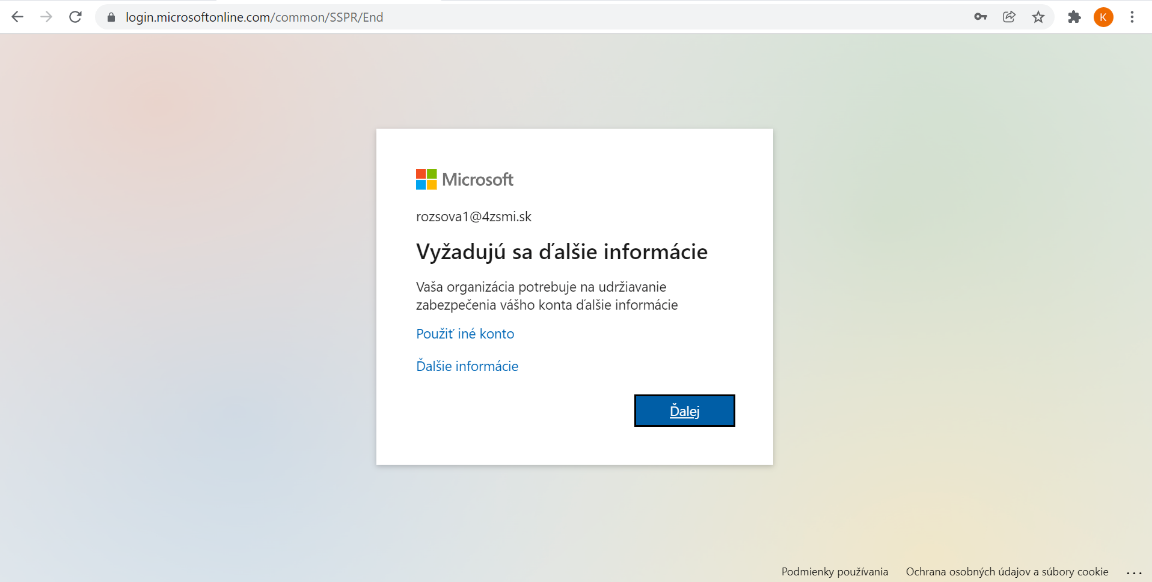 8. krok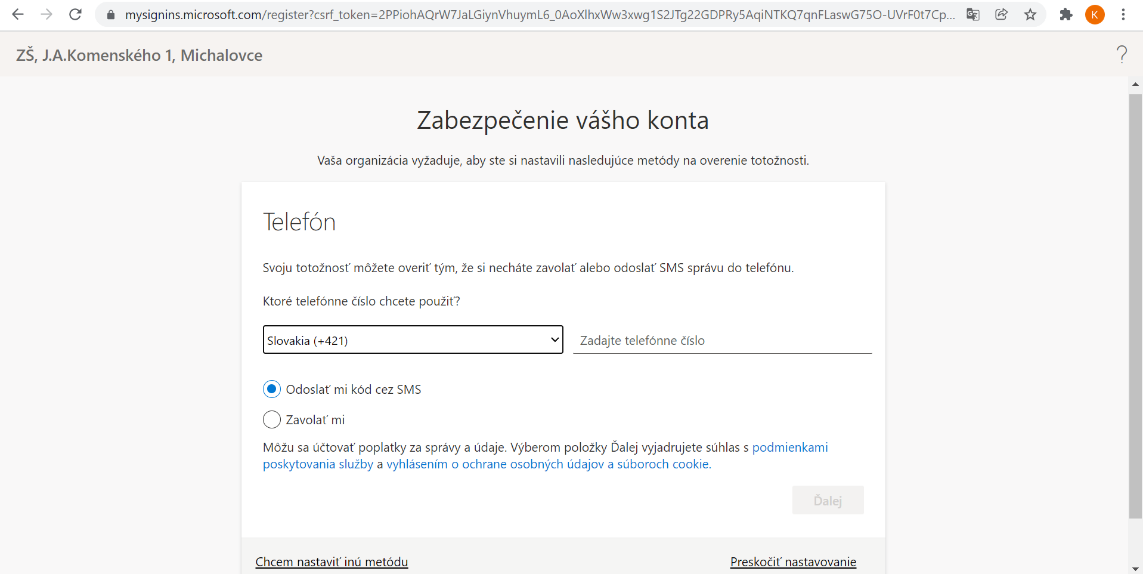 9.krok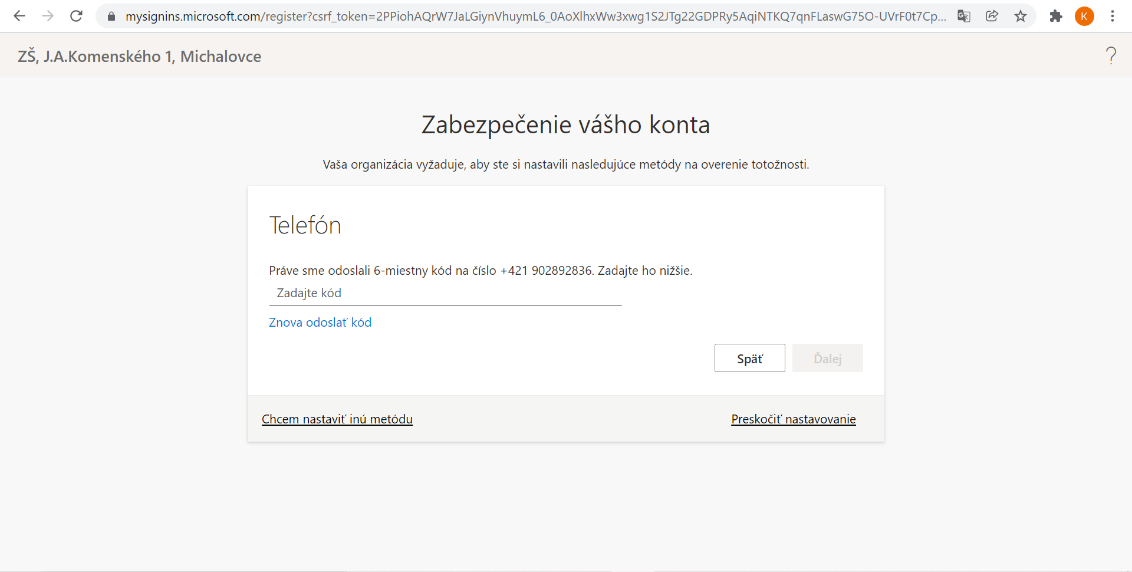 10.krok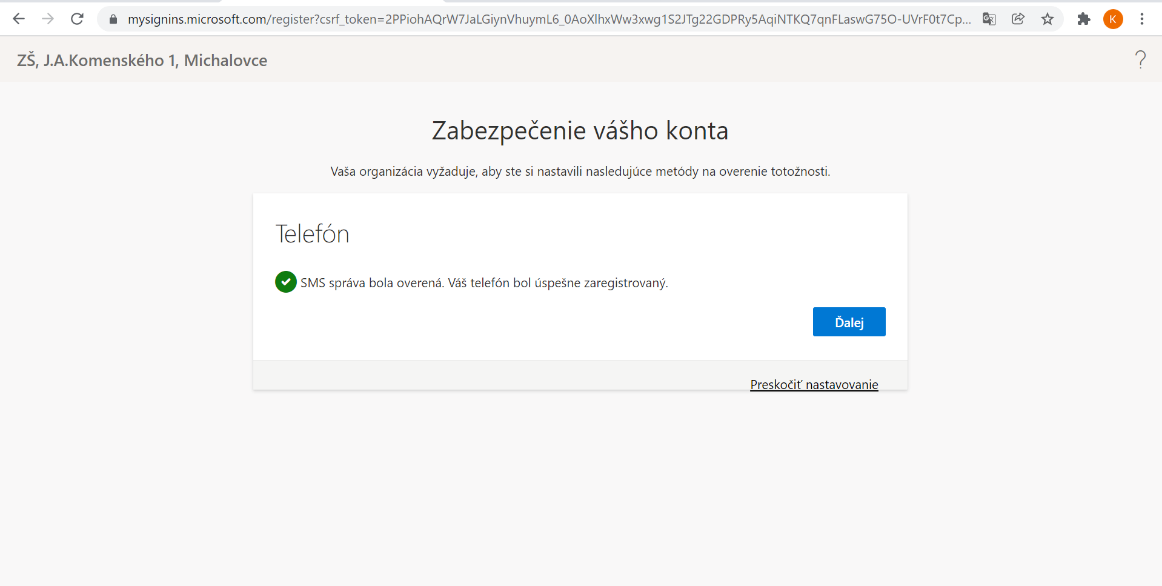 11.krok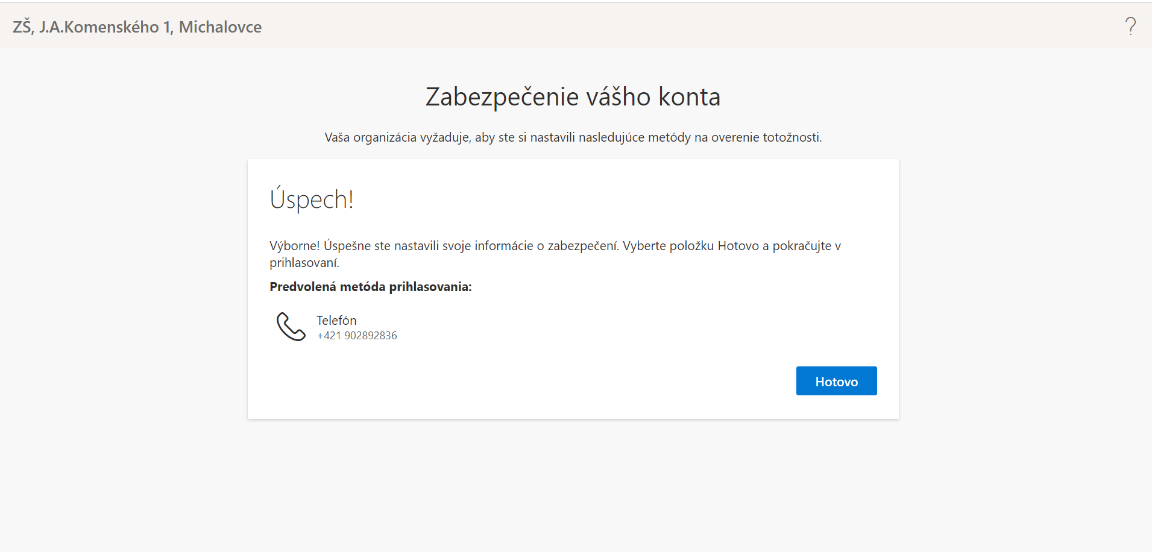 12.krok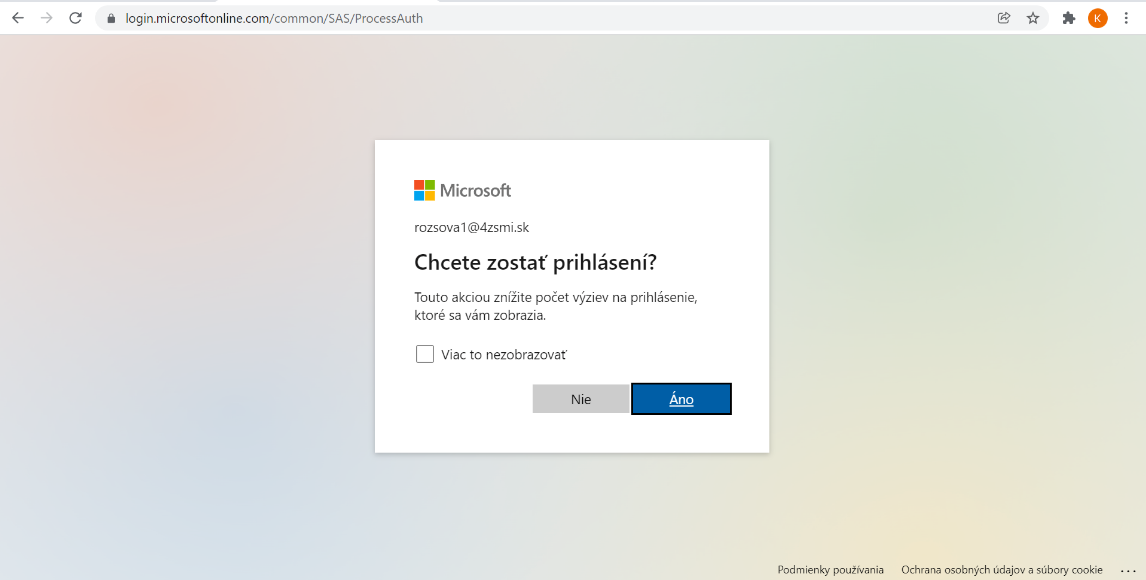 13.krok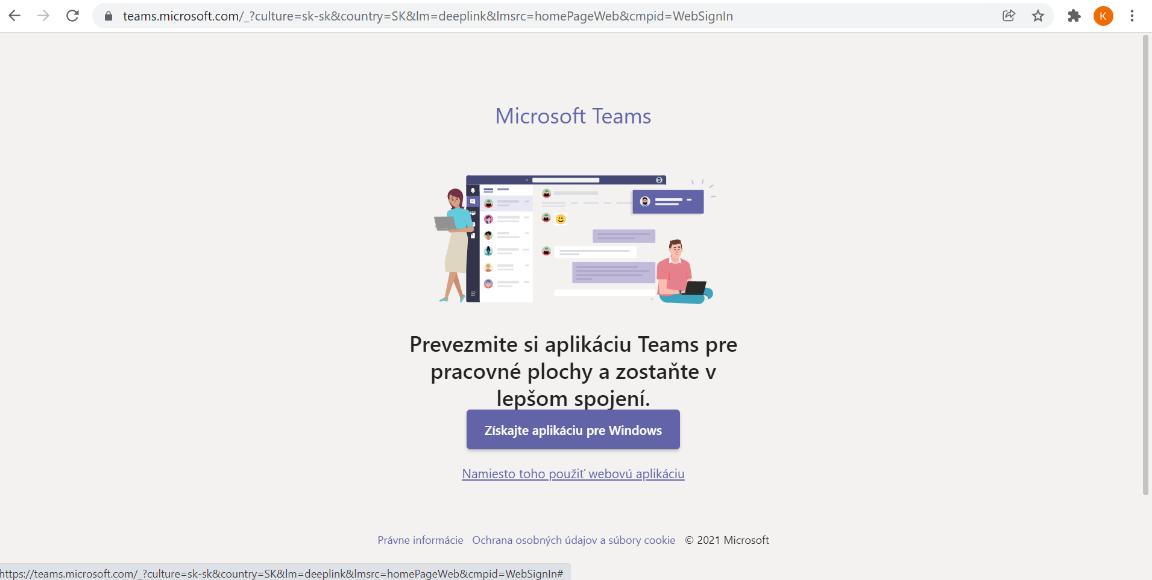 14.krok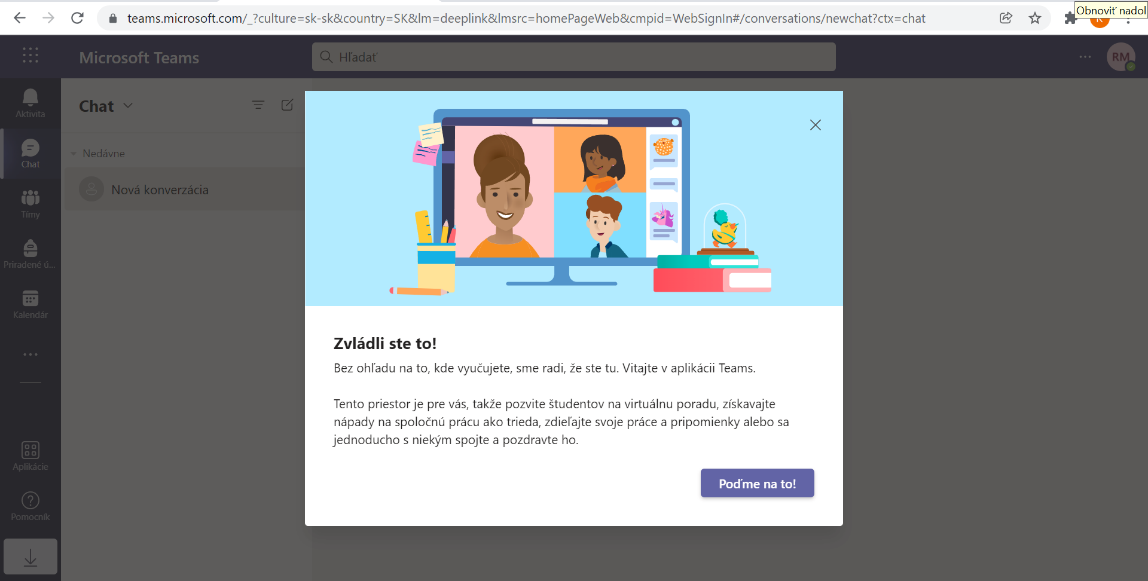 15.krok – prihlásenie E-Mail - Outlook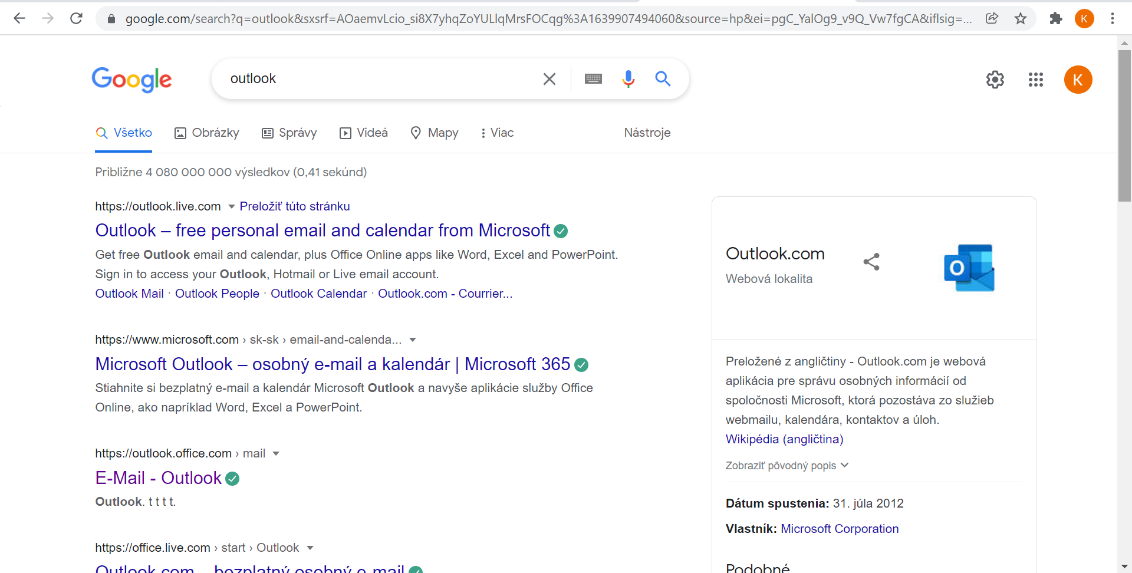 16.krok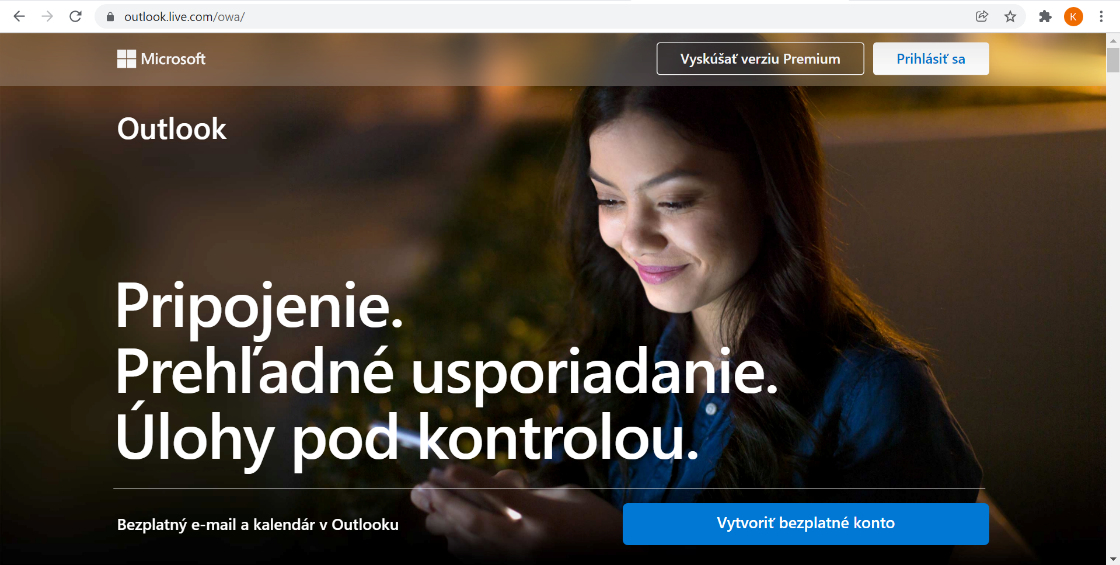 17.krok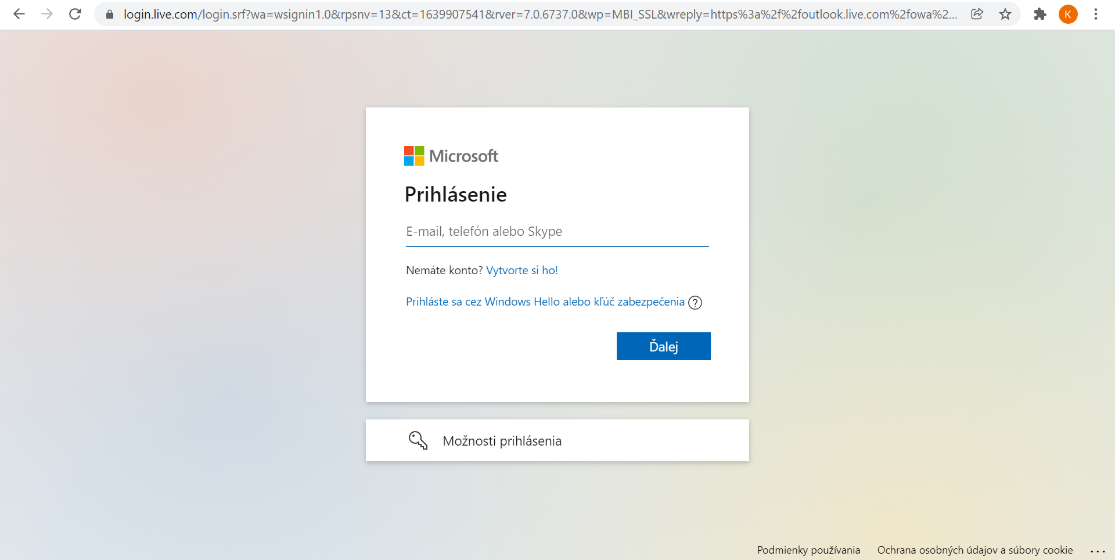 Alebo niečo také sa vám zobrazí ak už mate aj iný účet Outlooku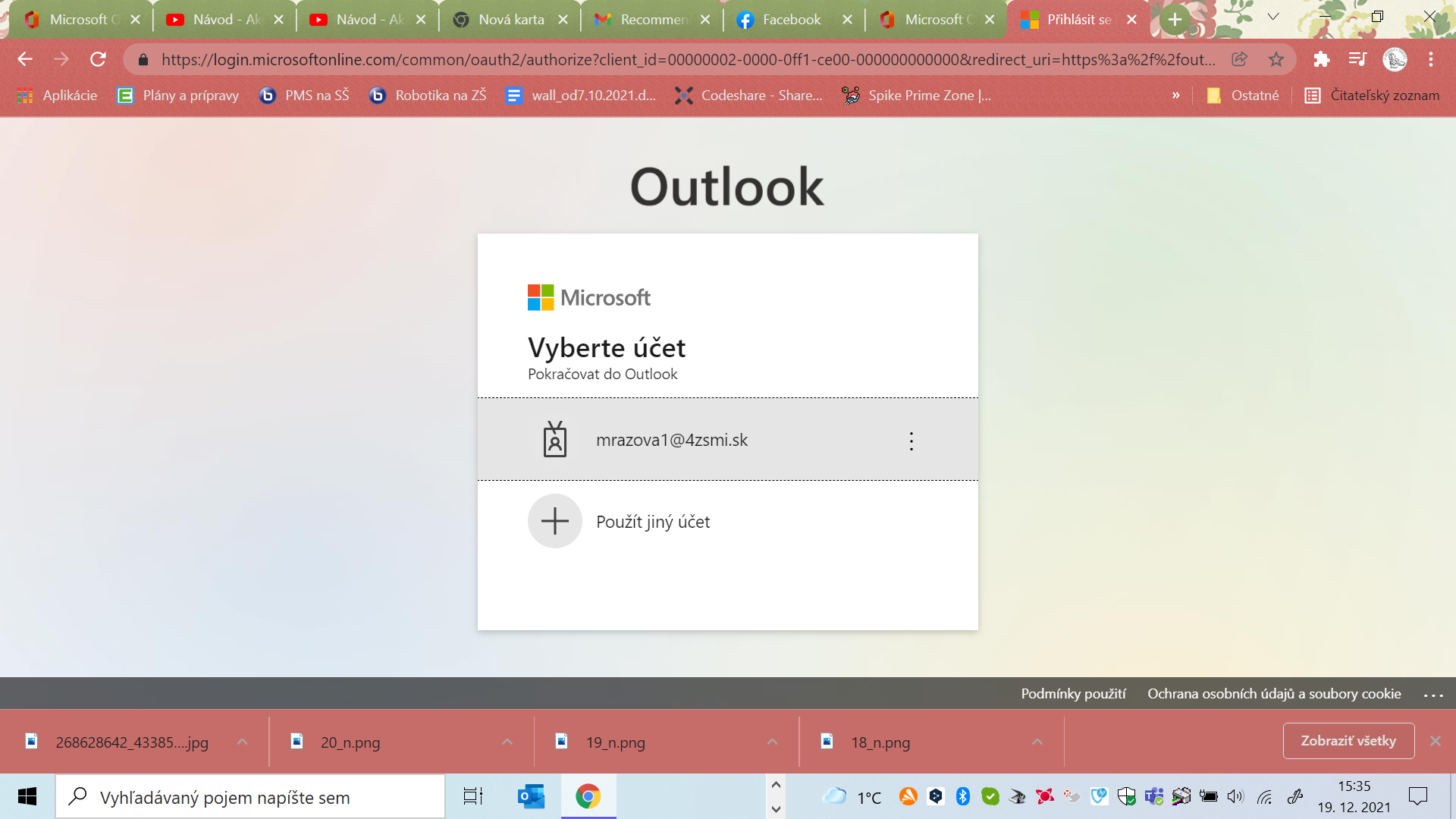 18.krok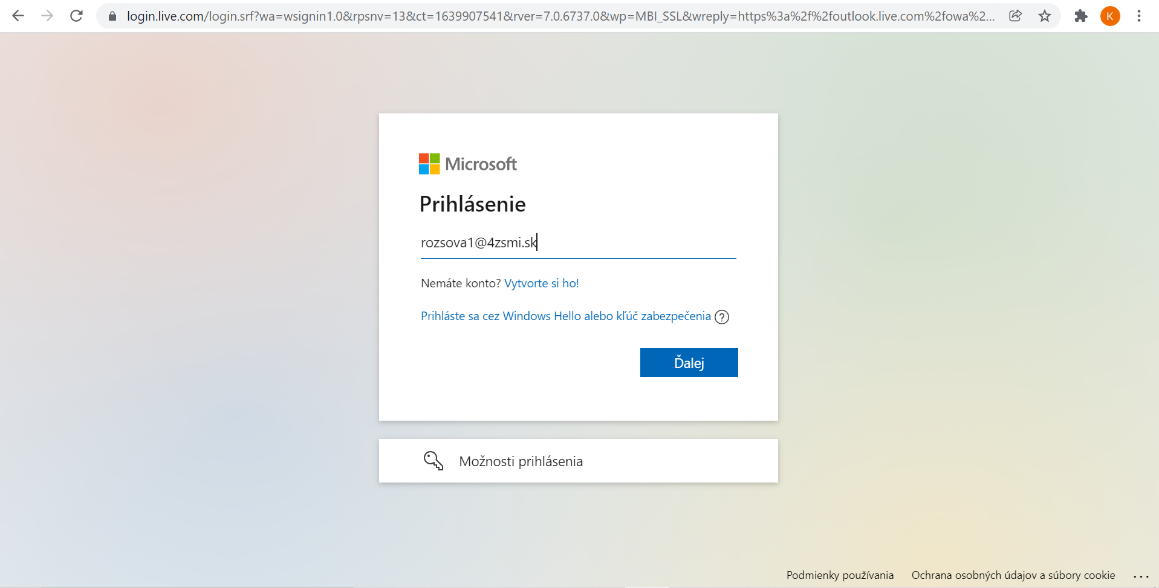 19.krok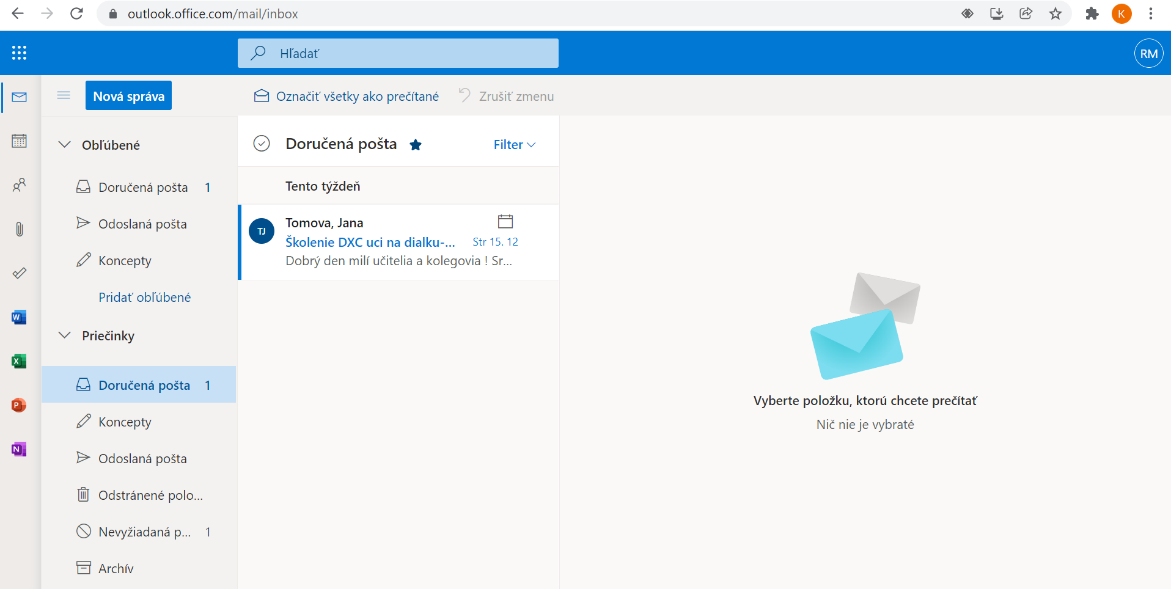 20.krok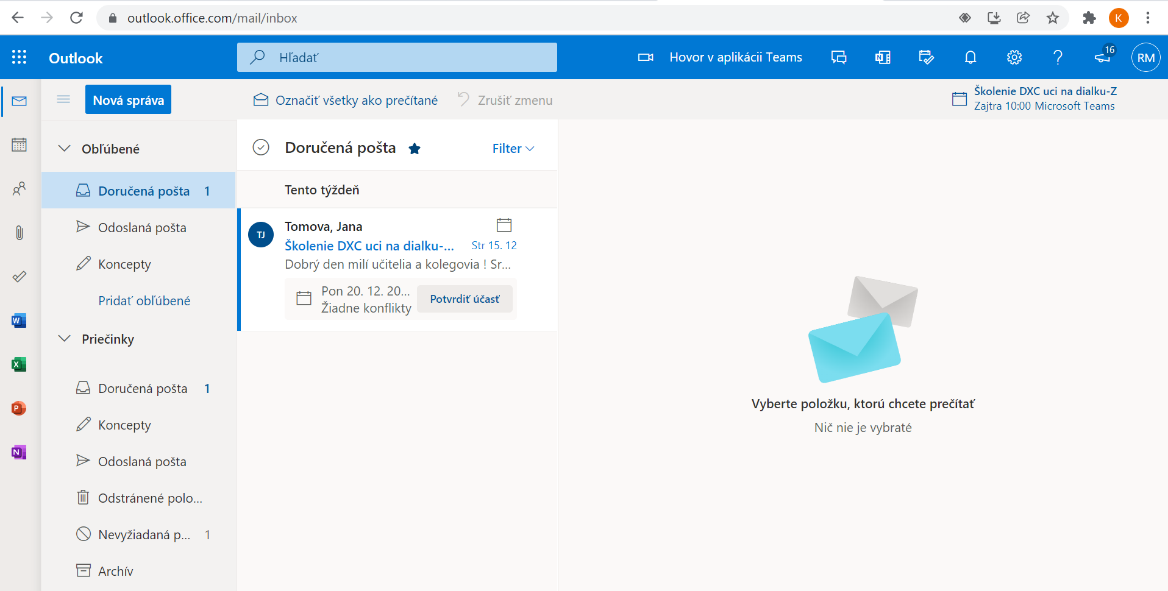 